INVISIBLE WASTE CAMPAIGN: EWWRETWINNING PROJECT: CLIMATE CHANGE IS A POLITICAL CHOICESeptember- Nov 2020Title: SHED A LIGHT ON WONKY-LOOKING FRUIT & VEGPart of EUROPEAN WEEK FOR WATE REDUCTION 2020, focusing on “invisible waste” www.ewwr.eu   @2EWWR  (twitter)Register of each school for national events and register of the online eventEvents have to take place on 21-29 Nov 2020PROCEDURE/ TIMING2.6.1. WHAT IS INVISIBLE WASTE?2.6.2. WHAT IS UGLY FOOD & WONKY FRUIT AND VEGS?2.6.3. LET'S ADVOCATE FOR IMPERFECT FOODS!2.6.4. EWWR WEEK CAMPAIGNS:  21-29 Nov 2020SEPTEMBER-OCTOBER 2020: 2.6.1. WHAT IS INVISIBLE WASTE?Task 1: WARM-UP ACTIVITY.See questions and answers: https://quizizz.com/admin/quiz/5f5741d2a6d5b9001bbbc322/what-is-invisible-wasteStudents join the quiz and learn about INVISIBLE WASTE. www.joinmyquiz.com with a class codeTask 2: Discussion forum: After reading and watching the videos about invisible waste... were you aware of it before? What did you already know? What surprised you the most? (List of resources is provided)2.6.2. WHAT IS UGLY FOOD & WONKY FRUIT AND VEGS?Task 1: Edit this Canva presentation: (students have to create an account in www.canva.com  https://www.canva.com/design/DAEH2rG5yqw/share/preview?token=8lss9N7KbEguKQJwDpAwWg&role=EDITOR&utm_content=DAEH2rG5yqw&utm_campaign=designshare&utm_medium=link&utm_source=sharebutton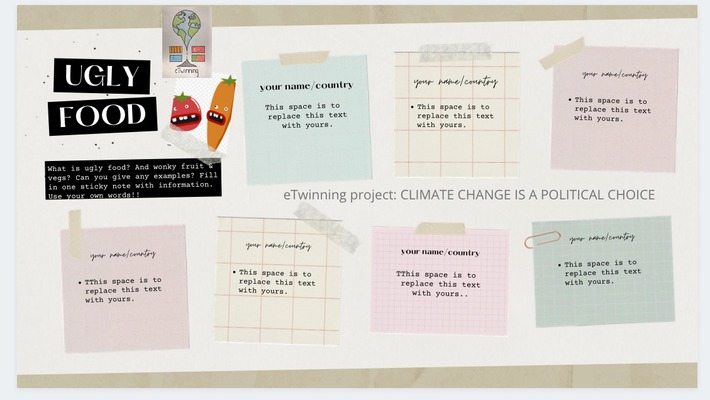 and edit one of the sticky notes with name and country and information on ugly food, companies, organizations… (brief note)Task 2: Take part in the discussion forum after reading articles & videos about UGLY FOOD:NATIONAL GEOGRAPHIC: How ‘Ugly’ Fruits and Vegetables Can Help Solve World HungerCNN How ugly food can end hungerWWF: Fight climate change by preventing food wasteFINANCIAL TIMES: Buying more ugly food: an imperfect waste solution? DiscussPlease, answer these two questions with information from the sources provided and your own ideas. You can also REPLY to some of your partners' posts 1) How can ‘ugly’ fruit and vegetables help solve world hunger? 2) How do ugly food contribute to food waste and at a larger extent, to climate...1-20 NOVEMBER 2020:	TASK 1: BRAINSTORMINGStudents write their ideas in a wordcloud: What kind of campaigns/actions, both in-site or online could be carried out in your schools, towns and countries? Can you think of effective measures to raise awareness of the reality of impaired fruit and vegetables and other foods? PORTUGUESE STUDENTS: https://answergarden.ch/1417080TURKISH STUDENTS: https://answergarden.ch/1417072CATALAN STUDENTS: https://answergarden.ch/1417088GREEK STUDENTS: https://answergarden.ch/1417096TASK 2: Let's work in transnational groups and create ACTION PLANS(GRID WITH NAMES OF STUDENTS- 9 GROUPS)1) Choose of one the ideas of the wordclouds together with your partners in the corresponding forum (one per group), decide on YOUR ACTION PLAN!which campaign (name of your campaign)place/s (where it is going to take place)objectives (list of goals)tasks (what will be done)success criteria (how will you identify your success)time frame (by when you need to complete the tasks)resources (what or who can help complete the tasks)2) Once you have agreed and completed your ACTION PLAN, prepare an attractive presentation to explain it using https://www.genial.ly/ or any other webtoolWEEK 21-29 NOVEMBER 2020: Carry out campaigns, as many a as possible in schools, online, in the streets of our towns…Schedule a videoconference with representatives of students of each partner country to discuss the topic, campaigns..If possible: videoconference with expert, someone from a company, organization… with all students.